Max MustermannMusterstraße 3807384 MusterstadtBeispielunternehmen GmbH
Gisela Müller
Ideenweg 3
54321 MusterstadtMusterstadt, 1. April 2023Initiativbewerbung um eine Stelle als MusterberufSehr geehrte Frau Müller, mit großem Interesse habe ich mich über Ihr Unternehmen informiert und bin begeistert von Ihrem Leistungsangebot und Ihrer innovativen Arbeitsweise. Sehr gerne möchte ich mich Ihnen als möglicher zukünftiger Mitarbeiter vorstellen und Ihnen meine Qualifikationen und Erfahrungen anbieten.Als [Berufsbezeichnung] habe ich umfangreiche Kenntnisse und Fähigkeiten in den Bereichen [Fähigkeiten und Kompetenzen] erworben. Während meiner bisherigen beruflichen Tätigkeit konnte ich bereits Erfahrungen in verschiedenen Branchen sammeln und mich erfolgreich in unterschiedlichen Aufgabenbereichen engagieren.Ich bin davon überzeugt, dass ich mit meinen Fähigkeiten und Kenntnissen einen Mehrwert für Ihr Unternehmen schaffen kann. Aus diesem Grund bewerbe ich mich bei Ihnen und bin offen für eine neue berufliche Herausforderung.Gerne stehe ich Ihnen in einem persönlichen Gespräch zur Verfügung, um meine Kompetenzen und Erfahrungen näher zu erläutern und weitere Fragen zu beantworten. Ich freue mich auf Ihre Rückmeldung.Mit freundlichen Grüßen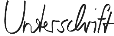 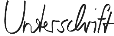 Max Mustermann 